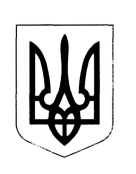        НАРОДНИЙ ДЕПУТАТ УКРАЇНИ «15» лютого 2021 рокуВ порядку законодавчої ініціативи відповідно до статті 93 Конституції України вносимо на розгляд Верховної Ради України проект Закону України «Про внесення змін до деяких законів України щодо удосконалення законодавчого регулювання у галузі зовнішньої реклами».Доповідати законопроект на пленарному засіданні Верховної Ради України буде народний депутат України Кондратюк Олена Костянтинівна.Додаток:1. Проект Закону України – на 22 арк.2. Пояснювальна записка – на 7 арк.3. Порівняльна таблиця – на 57 арк.4. Проект Постанови – на 1 арк.5. Електронна версія документів.Народні  депутати України                                                      Кондратюк О.К.                                                                                                       та інші                           ВЕРХОВНА РАДА УКРАЇНИ